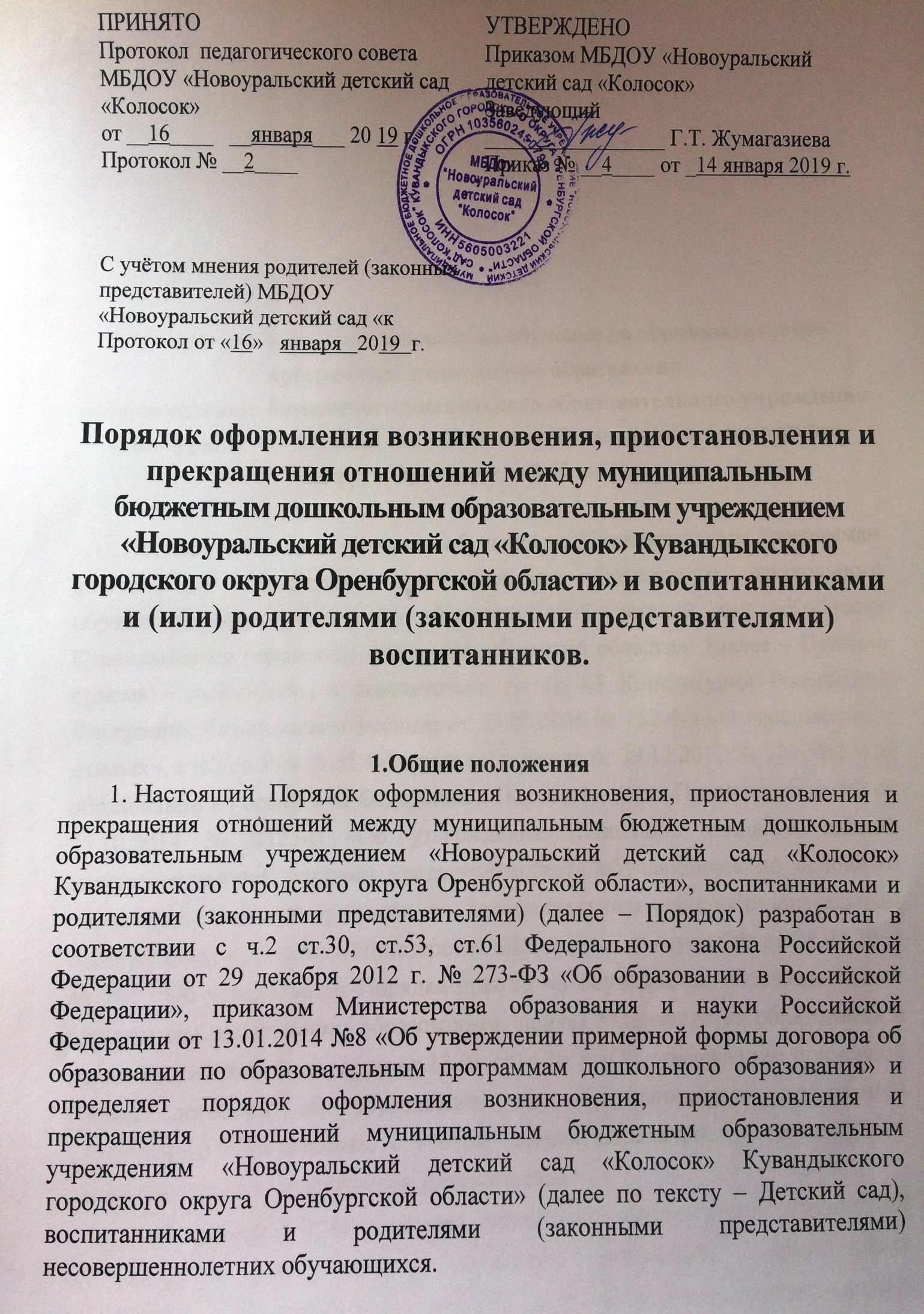 Порядок оформления возникновения образовательных отношений2.1.Основанием возникновения образовательных отношений является заключение договора об образовании по образовательным программам дошкольного образования (далее - Договор) и распорядительный акт о зачислении лица на обучение по образовательным программам дошкольного образования.2.2.Права обучающегося (воспитанника), предусмотренные законодательством об образовании и настоящим Порядком, возникают с даты, указанной в распорядительном акте о приеме обучающегося (воспитанника) на обучение или в договоре, заключенном с Детским садом.2.3.Договор заключается в 2-х экземплярах, имеющих одинаковую юридическую силу, по одному для каждой из сторон.2.4.В договоре должны быть указаны основные характеристики образования, в том числе вид, уровень и (или) направленность образовательной программы (часть образовательной программы определенного уровня, вида и (или) направленности), форма обучения, срок освоения образовательной программы (продолжительность обучения).Порядок приостановления образовательных отношения3.1. Образовательные отношения приостанавливаются (Приложение №1), за ребёнком сохраняется место в Детском саду на основании заявления родителей (законных представителей) и документального подтверждения фактов, изложенных в заявлении, в следующих случаях:болезни ребёнка;прохождение им санаторно–курортного лечения;устройства ребёнка на временное пребывание в организации для детей сирот и детей, оставшихся без попечения родителей, на период времени, когда родители, усыновители либо опекуны по уважительным причинам не могут исполнять свои обязанности в отношении ребёнка без прекращения их прав и обязанностей в отношении этого ребёнка;карантина в Детском саду;приостановления деятельности Детского сада для проведения ремонтных работ, санитарной обработки помещений;временного отсутствия родителей (законных представителей) на постоянном месте жительства (болезнь, командировка, отпуск) с указанием периода отсутствия ребёнка;в иных случаях по согласованию с администрацией Детского сада.Порядок прекращения образовательных отношения4.1.Образовательные отношения прекращаются:в связи с получением образования (завершения обучения);досрочно по основаниям, установленным в п. 4.2.4.2.Образовательные отношения могут быть прекращены досрочно в следующих случаях:по инициативе родителей (законных представителей) обучающегося (воспитанника), в том числе в случае перевода обучающегося (воспитанника) для продолжения освоения образовательной программы в другую организацию, осуществляющую образовательную деятельность по образовательным программам соответствующего уровня и направленности;по инициативе организации, в случае установления нарушения порядка приема в образовательную организацию;по обстоятельствам, не зависящим от воли родителей (законных представителей) обучающегося (воспитанника) и Детского сада, в том числе в случаях ликвидации организации, осуществляющей образовательную деятельность.4.3.Досрочное прекращение образовательных отношений по инициативе родителей (законных представителей) воспитанника не влечет за собой возникновение каких-либо дополнительных, в том числе материальных, обязательств указанного воспитанника перед Детским садом.4.4.Основанием для прекращения образовательных отношений является распорядительный акт Детского сада (Приложение № 2 - 5), об отчислении обучающегося (воспитанника) из Детского сада. Права обучающегося (воспитанника) и обязанности родителей (законных представителей), предусмотренные законодательством об образовании и локальными нормативными актами Детского сада, прекращаются с даты его отчисления из Детского сада.Срок действия данного Положения не ограниченПриложение №1В соответствии с ч.2 ст.30 Федерального закона от 29.12.2012 № 273-ФЗ «Об образовании в Российской Федерации», п.3.1 локального  нормативного акта «Порядок оформления возникновения, приостановления и прекращения отношений между муниципальным бюджетным дошкольным образовательным учреждением «Новоуральский детский сад «Колосок» и (или) родителями (законными представителями) несовершеннолетних обучающихся   (воспитанников)»,   утвержденного   приказом МБДОУ «Новоуральский детский сад «Колосок» 16.01.2019 г. № 4, руководствуясь пп.10 п.3.3.Устава МБДОУ «Новоуральский детский сад «Колосок», на основании заявления родителя (законного представителя) обучающегося от 00.00.0000 г.ПРИКАЗЫВАЮ:Приостановить образовательные отношения _______________ и сохранить место в детском саду ________________________(указать причину) за Ивановой Марией Петровной, 00.00.0000 г.р. в группе общеразвивающей направленности для детей 3-7 лет.Контроль за исполнением приказа оставляю за собой.Заведующий МБДОУ	     Г. Т. Жумагазиева«Новоуральский детский сад «Колосок»Приложение № 2В соответствии с п.1 ч.1 ст.61 Федерального закона от 29.12.2012 № 273-ФЗ «Об образовании в Российской Федерации», руководствуясь пп.10 п.3.3.Устава МБДОУ «Новоуральский детский сад «Колосок»ПРИКАЗЫВАЮ:Отчислить с 00.00.0000 г. из группы общеразвивающей направленности для детей 3-7 лет, следующих воспитанников:Иванову Светлану  Петровну, 00.00.0000 г.р.Петрова Василия Ивановича, 00.00.0000 г.р.Контроль за исполнением приказа оставляю за собой.Заведующий МБДОУ	         Г.Т.Жумагазиева«Новоуральский детский сад «Колосок»Приложение № 3В соответствии с п. 2 ч. 1, п. 1 ч.2 статьи 61 Федерального закона от 29.12.2012г. № 273-ФЗ «Об образовании в Российской Федерации», руководствуясь пп.10 п.3.3.Устава МБДОУ «Новоуральский детский сад «Колосок», на основании заявления родителя (законного представителя) обучающегося от 00.00.0000 г.ПРИКАЗЫВАЮ:Отчислить с 00.00.0000 г. Иванову Марию Петровну, 00.00.0000 г.р. из группы общеразвивающей направленности для детей 3-7 лет. Делопроизводителю ________	выдать личное дело Ивановой Марии Петровны на руки родителю (законному представителю).Контроль за исполнением приказа оставляю за собой.Заведующий МБДОУ	      Г.Т. Жумагазиева«Новоуральский детский сад «Колосок»Приложение № 4В соответствии с п.1 ч.2, п.2 ч.1 ст.61 Федерального закона от  29.12.2012 № 273-ФЗ «Об образовании в Российской Федерации», во исполнение приказа Министерства образования и науки РФ от 28.12.2015 № 1527 «Об утверждении Порядка и условий осуществления перевода обучающихся из одной организации, осуществляющей образовательную деятельность по образовательным программам дошкольного образования, в другие организации, осуществляющие образовательную деятельность по образовательным программам соответствующих уровня и направленности», руководствуясь пп.10 п.3.3.Устава МБДОУ «Новоуральский детский сад «Колосок», на основании заявления родителя (законного представителя) обучающегося от 00.00.0000 г.ПРИКАЗЫВАЮ:1.Отчислить с 00.00.0000  г. Иванову Галину Алексеевну, 00.00.0000 г.р. из группы общеразвивающей направленности для детей 3-7 лет в порядке перевода в муниципальное дошкольное 	образовательное бюджетное учреждение «Детский сад № 00» в группу общеразвивающей направленности. 2.Делопроизводителю 		выдать личное дело Ивановой Галины Алексеевны на руки родителю (законному представителю).3.Контроль за исполнением приказа оставляю за собой.Заведующий МБДОУ	       Г. Т. Жумагазиева«Новоуральский детский сад «Колосок»С приказом ознакомлен:    _______________________Приложение № 5В соответствии с п.1 ч.2, п.2 ч.1 ст.61 Федерального закона  от 29.12.2012 № 273-ФЗ «Об образовании в Российской Федерации», во исполнение приказа Министерства образования и науки РФ от 28.12.2015 № 1527 «Об утверждении Порядка и условий осуществления перевода обучающихся из одной организации, осуществляющей образовательную деятельность по образовательным программам дошкольного образования, в другие организации, осуществляющие образовательную деятельность по образовательным программам соответствующих уровня и направленности», руководствуясь пп.10 п.3.3.Устава МБДОУ «Новоуральский детский сад «Колосок», на основании заявления родителя (законного представителя) обучающегося от 00.00.0000г.ПРИКАЗЫВАЮ:Отчислить с 00.00.0000г. Иванову Марию Петровну 00.00.0000 г.р. из разновозрастной группы общеразвивающей направленности для детей 3-7 лет в связи с переездом в другую местность  	населенный пункт, муниципальное образование, субъект РФ(Например: г. Новотроицк, Оренбургской области);Делопроизводителю 	выдать личное дело Ивановой Марии Петровны на руки родителю (законному представителю).Контроль за исполнением приказа оставляю за собой.Заведующий МБДОУ	       Г.Т. Жумагазиева«Новоуральский детский сад «Колосок»С приказом ознакомлен:Муниципальное бюджетное дошкольное образовательное учреждение«Новоуральский детский сад «Колосок»Кувандыкского городского округа Оренбургской области»(МБДОУ «Новоуральский детский сад «Колосок»)П Р И К А З«___» ________ 20____ г. № ____О приостановлении образовательных отношенийМуниципальное бюджетное дошкольное образовательное учреждение«Новоуральский детский сад «Колосок»Кувандыкского городского округа Оренбургской области»(МБДОУ «Новоуральский детский сад «Колосок»)П Р И К А З«___» ________ 20____ г. № ______Об отчислениив связи с завершением обученияМуниципальное бюджетное дошкольное образовательное учреждение«Новоуральский детский сад «Колосок»Кувандыкского городского округа Оренбургской области»(МБДОУ «Новоуральский детский сад «Колосок»)П Р И К А З«___» ________ 20____ г. № ______Об отчислениидосрочно по семейным обстоятельствамМуниципальное бюджетное дошкольное образовательное учреждение«Новоуральский детский сад «Колосок»Кувандыкского городского округа Оренбургской области»(МБДОУ «Новоуральский детский сад «Колосок»)П Р И К А З«___» ________ 20____ г. № ______Об отчислениидосрочно в порядке переводаМуниципальное бюджетное дошкольное образовательное учреждение«Ноуральский детский сад «Колосок»Кувандыкского городского округа Оренбургской области»(МБДОУ «Новоральский детский сад «Колосок»)П Р И К А З«___» ________ 20____ г. № ______Об отчислении досрочнов связи с переездом в другую местность